Version 1.1, 02/2024ANEXO IRESUMO DAS CARACTERÍSTICAS DO MEDICAMENTO<Este medicamento está sujeito a monitorização adicional. Isto irá permitir a rápida identificação de nova informação de segurança. Pede-se aos profissionais de saúde que notifiquem quaisquer suspeitas de reações adversas. Para saber como notificar reações adversas, ver secção 4.8.>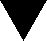 NOME DO MEDICAMENTO{Nome (de fantasia) dosagem forma farmacêutica} [Não se incluem símbolos ® ™ aqui e ao longo do texto; os termos «células» e «genomas virais» devem ser usados no plural.]COMPOSIÇÃO QUALITATIVA E QUANTITATIVADescrição geral{X} {<(DCI) ><(denominação comum)>} é um medicamento à base de células T <autólogas><alogénicas><transfetadas><transduzidas><editadas> geneticamente modificadas ex vivo utilizando um <{nome do método de edição}><{tipo de vetor}> que expressam um recetor antigénico quimérico (CAR) anti-{A} composto por um <fragmento <murino><humano> <anti-{A} variável de cadeia única (scFv) ligado ao domínio co-estimulador {B} e ao domínio sinalizador {C}>.{X} {<(DCI) ><(denominação comum)>} é uma população autóloga, geneticamente modificada, enriquecida em células CD34+, que contém células estaminais <e progenitoras> hematopoiéticas (HS<P>C) <transduzidas><editadas> ex vivo utilizando <{nome do método de edição}> um <{tipo de vetor}> expressando o <gene> {nome do gene}.Composição qualitativa e quantitativaCada {recipiente} <específico do doente> de {X} contém {<(DCI)><(denominação comum)>} numa concentração <dependente do lote> de células T <autólogas> <alogénicas> geneticamente modificadas para expressar um recetor antigénico quimérico anti-{A} (células T-CAR positivas viáveis). O medicamento está acondicionado num ou mais {recipiente(s)} contendo globalmente uma {<forma farmacêutica>} celular de {n} células T- CAR positivas viáveis suspensas numa solução <criopreservante>.Cada {recipiente}contém {volume} de {forma farmacêutica}.<A informação quantitativa do medicamento, incluindo o número de {recipientes} (ver secção 6) a administrar, é apresentada <na ficha informativa do lote (LIS)><no certificado de libertação para <perfusão><injeção> (RfIC)> < localizado no interior da tampa do recipiente criogénico utilizado para o transporte> <que acompanha o medicamento para o tratamento>>.Cada {recipiente} <específico do doente> de {X} contém {<(DCI) ><(denominação comum)>} numa concentração <dependente do lote> da população enriquecida em células CD34+ autólogas geneticamente modificadas. O medicamento está acondicionado num ou mais {recipiente(s)} contendo globalmente uma {forma farmacêutica}de {n} }  da população enriquecida em células CD34+ viáveis suspensa numa solução <criopreservante>.Cada {recipiente} contém {volume} de {X}.<A informação quantitativa do medicamento, incluindo o número de {recipientes} (ver secção 6) a administrar, é apresentada <na ficha informativa do lote (LIS)><no certificado de libertação para <perfusão><injeção> (RfIC)> < localizado no interior da tampa do recipiente criogénico utilizado para o transporte> <que acompanha o medicamento para o tratamento>>.<Excipiente(s) com efeito conhecido><Lista completa de excipientes, ver secção 6.1.>FORMA FARMACÊUTICAINFORMAÇÕES CLÍNICASIndicações terapêuticasPosologia e modo de administração<{X} só pode ser administrado num centro de tratamento qualificado por um médico com experiência <na intervenção terapêutica><no tratamento><na profilaxia> da <indicação>> e formação para a administração e gestão de doentes tratados com o medicamento.><No caso da <síndrome de libertação de citocinas (SLC)><…> deve estar disponível <pelo menos> uma dose de <{Y}><{Z}> e equipamento de emergência antes da perfusão. O centro de tratamento deve ter acesso a doses adicionais de <{Y}><{Z}> dentro de <…><8> horas.>>Posologia<{X} destina-se a utilização autóloga (ver secção 4.4).><A dose de {X} deve ser determinada com base no peso corporal do doente no momento da perfusão.>O tratamento consiste numa(em) dose(s) <única><múltiplas> contendo uma {forma farmacêutica}> de células T-CAR positivas viáveis <num><ou mais> {recipiente(s)} para <perfusão><injeção>.A dose alvo é {quantidade total de células por dose} de células T-CAR positivas viáveis num intervalo compreendido entre {n e m} células T-CAR positivas viáveis. Para informações adicionais sobre a dose, consulte <a ficha informativa do lote (LIS)><o certificado de libertação para <perfusão><injeção> (RfIC)> que acompanha o medicamento.O tratamento consiste numa(em) dose(s) <única><múltiplas> contendo uma {forma farmacêutica} de células CD34+ viáveis <num><ou mais> {recipiente(s)} para <perfusão><injeção>.A dose mínima recomendada de {X} é de {n} células CD34+/kg de peso corporal.Para informações adicionais sobre a dose, consulte <a ficha informativa do lote (LIS)><o certificado de libertação para <perfusão><injeção> (RfIC)> que acompanha o medicamento.<Pré-tratamento <(quimioterapia para linfodepleção)><(condicionamento)>><Pré-medicação><Para minimizar a possibilidade de uma reação à perfusão, recomenda-se que a pré-medicação com {Y} <e {Z}>, ou medicamentos equivalentes, seja administrada {número de minutos} antes da <perfusão><injeção> de {X}.><Monitorização>População pediátricaModo de administração<Antes da administração, deve confirmar se a identidade do doente corresponde ao identificador único do doente que consta no(s) {recipiente(s)} de {X}e na documentação que o acompanha. O número total de {recipientes} a administrar deve também ser confirmado com a informação específica do doente <na ficha informativa do lote (LIS)><no certificado de libertação para <perfusão><injeção> (RfIC)> (ver secção 4.4).>Para instruções detalhadas sobre a preparação, administração, medidas a tomar em caso de exposição acidental e eliminação de {X}, ver secção 6.6.Contraindicações<Hipersensibilidade à(s) substância(s) ativa(s) ou a qualquer um dos excipientes mencionados na secção 6.1 <ou {nome do(s) resíduo(s)}>.>Advertências e precauções especiais de utilizaçãoRastreabilidadeDevem ser aplicados os requisitos de rastreabilidade dos medicamentos de terapia avançada de base celular. Para garantir a rastreabilidade, o nome do medicamento, o número do lote e o nome do doente tratado devem ser conservados por um período de 30 anos após o prazo de validade do medicamento.<Utilização autóloga{X} destina-se exclusivamente a utilização autóloga e não pode, em circunstância alguma, ser administrado a outros doentes. {X} não pode ser administrado se a informação nos rótulos do medicamento <e> <a ficha de informação do lote (LIS))> <o certificado de libertação para <perfusão><injeção>(RfIC) <não> corresponder(em) à identidade do doente.><Razões para adiar o tratamento><Transmissão de um agente infeciosoEmbora {X} seja testado quanto à esterilidade <e ao micoplasma>, existe um risco de transmissão de agentes infeciosos. Por conseguinte, os profissionais de saúde que administram {X} devem monitorizar os doentes para deteção de sinais e sintomas de infeções após o tratamento e tratá-los adequadamente, se necessário.><Interferência com os testes virológicosDevido à existência de pequenas e limitadas extensões de informação genética entre o vetor lentiviral utilizado para criar {X} e o VIH, alguns testes de ácidos nucleicos (TAN) para VIH podem dar um resultado falso positivo.>Doação de sangue, órgãos, tecidos e célulasOs doentes tratados com {X} não podem doar sangue, órgãos, tecidos e células para transplante. <Estas informações constam do cartão de <alerta> do doente, que deve ser entregue ao doente após o tratamento.>Reações de hipersensibilidadeAs reações de hipersensibilidade graves, incluindo anafilaxia, podem dever-se a um <criopreservante> presente em {X}.><Seguimento a longo prazoEspera-se que os doentes sejam inscritos num <registo><programa de seguimento a longo prazo>a fim de compreender melhor a segurança e eficácia a longo prazo de {X}.><População pediátrica>Interações medicamentosas e outras formas de interação<Não foram realizados estudos de interação.><Vacinas vivasA segurança da imunização com vacinas virais vivas durante ou após o tratamento com {X} não foi estudada. Como medida de precaução, a vacinação com vacinas vivas não é recomendada <durante, pelo menos, 6 semanas><{tempo especificado}> antes do início de <tratamentos de condicionamento><quimioterapia de linfodepleção>, durante o tratamento com {X} e até a recuperação <imunológica><hematológica> após o tratamento.><População pediátrica><Os estudos de interação só foram realizados em adultos.>Fertilidade, gravidez e aleitamento<Mulheres com potencial para engravidar/Contraceção em homens e mulheres><Gravidez><Amamentação><Fertilidade>Efeitos sobre a capacidade de conduzir e utilizar máquinas<Os efeitos de {nome de fantasia} sobre a capacidade de conduzir e utilizar máquinas são <nulos ou desprezáveis><reduzidos><moderados><consideráveis>.> <Não relevante.>Efeitos indesejáveis<População pediátrica>Notificação de suspeitas de reações adversasA notificação de suspeitas de reações adversas após a autorização do medicamento é importante, uma vez que permite uma monitorização contínua da relação benefício-risco do medicamento. Pede-se aos profissionais de saúde que notifiquem quaisquer suspeitas de reações adversas através do sistema nacional de notificação mencionado no Apêndice VSobredosagem<Não estão disponíveis dados de estudos clínicos relativos à sobredosagem com {X}.><População pediátrica>PROPRIEDADES FARMACOLÓGICASPropriedades farmacodinâmicasGrupo farmacoterapêutico: {grupo}, código ATC: <{código}> <ainda não atribuído><Mecanismo de ação><Efeitos farmacodinâmicos><Eficácia e segurança clínicas><População pediátrica><A Agência Europeia de Medicamentos dispensou a obrigação de apresentação dos resultados dos estudos com <{nome (de fantasia)}> em todos os subgrupos da população pediátrica em {condições de acordo com a decisão do Plano de Investigação Pediátrica (PIP), para a indicação concedida} (ver secção 4.2 para informação sobre a utilização pediátrica).><A Agência Europeia de Medicamentos diferiu a obrigação de apresentação dos resultados de estudos realizados com <{nome (de fantasia)}> em um ou mais subgrupos da população pediátrica em {condições de acordo com a decisão do Plano de Investigação Pediátrica (PIP), para a indicação concedida} (ver secção 4.2 para informação sobre a utilização pediátrica).><Foi concedida a este medicamento uma «Autorização de Introdução no Mercado condicional». Isto significa que se aguarda evidência adicional sobre este medicamento.A Agência Europeia de Medicamentos procederá, pelo menos anualmente, à análise da nova informação sobre este medicamento e, se necessário, à atualização deste RCM.><Foi concedida a este medicamento uma «Autorização de Introdução no Mercado em circunstâncias excecionais». Isto significa que não foi possível obter informação completa sobre este medicamento <devido à raridade da doença> <por razões científicas> < por razões éticas>.A Agência Europeia de Medicamentos procederá anualmente à análise de qualquer nova informação que possa estar disponível sobre o medicamento e, se necessário, à atualização deste RCM.>Propriedades farmacocinéticas<Cinética celular><Biodistribuição><Persistência>Dados de segurança pré-clínica<Avaliação do risco ambiental (ARA)>INFORMAÇÕES FARMACÊUTICASLista de excipientes<Não existentes.>Incompatibilidades<Não aplicável.><Na ausência de estudos de compatibilidade, este medicamento não pode ser misturado com outros medicamentos.><Este medicamento não pode ser misturado com outros medicamentos, exceto os mencionados na secção <6.6> <e> <12>.>Prazo de validade<6 horas> <…> <6 meses> <…> <1 ano> <18 meses> <2 anos> <30 meses> <3 anos> <…><Uma vez <descongelado><reconstituído><diluído>: <1 hora><3 horas><…> à temperatura ambiente {({intervalo de T} °C).}>Precauções especiais de conservação<{X} deve ser conservado na <fase de vapor de azoto líquido {(≤ − {T} °C)}><…> e deve permanecer congelado até o doente estar pronto para o tratamento, de modo a assegurar que as células viáveis estão disponíveis para administração ao doente. O medicamento descongelado não deve voltar a ser congelado.><Condições de conservação do medicamento após <descongelação><reconstituição><diluição>, ver secção 6.3.>Natureza e conteúdo do recipiente <e equipamento especial para utilização, administração ou implantação><É possível que não sejam comercializadas todas as apresentações.>Precauções especiais de eliminação e manuseamentoPrecauções a ter em conta antes de manusear ou administrar o medicamento<{X} deve ser transportado dentro das instalações em contentores fechados, inquebráveis e à prova de derrames.>Este medicamento contém células <sanguíneas> humanas. Os profissionais de saúde que manuseiem {X} devem tomar as precauções adequadas (usar <luvas><vestuário de proteção><e><óculos de proteção>) para evitar a possível transmissão de doenças infeciosas.Preparação antes da administração<Descongelação>AdministraçãoMedidas a tomar em caso de exposição acidentalEm caso de exposição acidental, devem seguir-se as orientações locais sobre manuseamento de material de origem humana. As superfícies e os materiais de trabalho que possivelmente tenham estado em contacto com {X} devem ser descontaminados com um desinfetante apropriado.Precauções a ter em conta para a eliminação do medicamentoO medicamento não utilizado e todo o material que esteve em contacto com {X} (resíduos sólidos e líquidos) devem ser manuseados e eliminados como resíduos potencialmente infeciosos, de acordo com as orientações locais sobre o manuseamento de material de origem humana.<Utilização na população pediátrica>TITULAR DA AUTORIZAÇÃO DE INTRODUÇÃO NO MERCADO{Nome e endereço}<{tel}><{fax}><{e-mail}>NÚMERO(S) DA AUTORIZAÇÃO DE INTRODUÇÃO NO MERCADODATA DA PRIMEIRA AUTORIZAÇÃO/RENOVAÇÃO DA AUTORIZAÇÃO<Data da primeira autorização: {DD de mês de AAAA}<Data da última renovação: {DD de mês de AAAA}DATA DA REVISÃO DO TEXTO<{MM/AAAA}><{DD/MM/AAAA}><{DD de mês de AAAA}>ANEXO IIIROTULAGEM E FOLHETO INFORMATIVOA. ROTULAGEMINDICAÇÕES A INCLUIR <NO ACONDICIONAMENTO SECUNDÁRIO> <E> <NO ACONDICIONAMENTO PRIMÁRIO>{NATUREZA/TIPO}NOME DO MEDICAMENTO{Nome (de fantasia) dosagem forma farmacêutica}{substância(s) ativa(s)}DESCRIÇÃO DA(S) SUBSTÂNCIA(S) ATIVA(S)Este medicamento contém células de origem <humana> <animal>.LISTA DE EXCIPIENTESFORMA FARMACÊUTICA E CONTEÚDOMODO E VIA(S) DE ADMINISTRAÇÃOConsultar o folheto informativo antes de utilizar.ADVERTÊNCIA ESPECIAL DE QUE O MEDICAMENTO DEVE SER MANTIDO FORA DA VISTA E DO ALCANCE DAS CRIANÇASManter fora da vista e do alcance das crianças.OUTRAS ADVERTÊNCIAS ESPECIAIS, SE NECESSÁRIO<Apenas para utilização autóloga.>PRAZO DE VALIDADECONDIÇÕES ESPECIAIS DE CONSERVAÇÃOCUIDADOS ESPECIAIS QUANTO À ELIMINAÇÃO DO MEDICAMENTO NÃO UTILIZADO OU DOS RESÍDUOS PROVENIENTES DESSE MEDICAMENTO, SE APLICÁVELEste medicamento contém células <sanguíneas> <humanas>. O medicamento não utilizado ou os resíduos devem ser eliminados em conformidade com as orientações locais sobre o manuseamento de resíduos de material de origem humana.NOME E ENDEREÇO DO TITULAR DA AUTORIZAÇÃO DE INTRODUÇÃO NO MERCADO{Nome e endereço}<{tel}><{fax}><{e-mail}>NÚMERO(S) DA AUTORIZAÇÃO DE INTRODUÇÃO NO MERCADOEU/0/00/000/000NÚMERO DO LOTE, CÓDIGOS DA DÁDIVA E DO PRODUTO{SEC}:<{Nome próprio}:><Apelido><{Data de nascimento do doente}:><{ID do doente}:><{ID Aph/DIN}:><{ID COI}:><{ID do saco}:><{ID do pedido}:>CLASSIFICAÇÃO QUANTO À DISPENSA AO PÚBLICOINSTRUÇÕES DE UTILIZAÇÃOINFORMAÇÃO EM BRAILLEFoi aceite a justificação para não incluir a informação em Braille.IDENTIFICADOR ÚNICO — CÓDIGO DE BARRAS 2DNão aplicável.IDENTIFICADOR ÚNICO — DADOS PARA LEITURA HUMANANão aplicável.INDICAÇÕES MÍNIMAS A INCLUIR NAS EMBALAGENS BLISTER OU FITAS CONTENTORAS{NATUREZA/TIPO}NOME DO MEDICAMENTO{Nome (de fantasia) dosagem forma farmacêutica}{substância(s) ativa(s)}NOME DO TITULAR DA AUTORIZAÇÃO DE INTRODUÇÃO NO MERCADO{Nome}PRAZO DE VALIDADENÚMERO DO LOTE, CÓDIGOS DA DÁDIVA E DO PRODUTO{SEC}:<{Nome próprio}:><Apelido><{Data de nascimento do doente}:><{ID do doente}:><{ID Aph/DIN}:><{ID COI}:><{ID do saco}:><{ID do pedido}:>OUTROS<Apenas para utilização autóloga.>INDICAÇÕES MÍNIMAS A INCLUIR EM PEQUENAS UNIDADES DE ACONDICIONAMENTO PRIMÁRIO{NATUREZA/TIPO}NOME DO MEDICAMENTO E VIA(S) DE ADMINISTRAÇÃO{Nome (de fantasia) dosagem forma farmacêutica}{substância(s) ativa(s)}{Via de administração}MODO DE ADMINISTRAÇÃOPRAZO DE VALIDADENÚMERO DO LOTE, CÓDIGOS DA DÁDIVA E DO PRODUTO{SEC}:<{Nome próprio}:><Apelido><{Data de nascimento do doente}:><{ID do doente}:><{ID Aph/DIN}:><{ID COI}:><{ID do saco}:><{ID do pedido}:>CONTEÚDO EM PESO, VOLUME OU UNIDADEOUTROS<Apenas para utilização autóloga.>INDICAÇÕES A INCLUIR NA <FICHA INFORMATIVA DO LOTE (LIS)><CERTIFICADO DE LIBERTAÇÃO PARA <PERFUSÃO><INJEÇÃO> (RfIC)> INCLUÍDO EM CADA ENVIO PARA UM DOENTENOME DO MEDICAMENTO{Nome (de fantasia) dosagem forma farmacêutica}DESCRIÇÃO DA(S) SUBSTÂNCIA(S) ATIVA(S)CONTEÚDO EM PESO, VOLUME OU UNIDADE E DOSE DO MEDICAMENTOMODO E VIA(S) DE ADMINISTRAÇÃOConsultar o folheto informativo antes de utilizar.OUTRAS ADVERTÊNCIAS ESPECIAIS, SE NECESSÁRIOGuarde este documento e tenha-o disponível na preparação para a administração de {X}.<Apenas para utilização autóloga.>CONDIÇÕES ESPECIAIS DE CONSERVAÇÃOPRAZO DE VALIDADE E OUTRAS INFORMAÇÕES ESPECÍFICAS SOBRE O LOTECUIDADOS ESPECIAIS QUANTO À ELIMINAÇÃO DO MEDICAMENTO NÃO UTILIZADO OU DOS RESÍDUOS PROVENIENTES DESSE MEDICAMENTO, SE APLICÁVELEste medicamento contém células <sanguíneas> <humanas>. O medicamento não utilizado ou os resíduos devem ser eliminados em conformidade com as orientações locais sobre o manuseamento de resíduos de material de origem humana.NÚMERO DO LOTE, CÓDIGOS DA DÁDIVA E DO PRODUTO{SEC}:<{Nome próprio}:><Apelido><{Data de nascimento do doente}:><{ID do doente}:><{ID Aph/DIN}:><{ID COI}:><{ID do saco}:><{ID do pedido}:>NOME E ENDEREÇO DO TITULAR DA AUTORIZAÇÃO DE INTRODUÇÃO NO MERCADO{Nome e endereço}<{tel}><{fax}><{e-mail}>NÚMERO(S) DA AUTORIZAÇÃO DE INTRODUÇÃO NO MERCADOEU/0/00/000/000B. FOLHETO INFORMATIVOFolheto informativo: Informação para o <doente> <utilizador>{Nome (de fantasia) dosagem forma farmacêutica}{substância(s) ativa(s)}< Este medicamento está sujeito a monitorização adicional. Isto irá permitir a rápida identificação de nova informação de segurança. Poderá ajudar, comunicando quaisquer efeitos indesejáveis que tenha. Para saber como comunicar efeitos indesejáveis, veja o final da secção 4. > 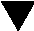 <Leia com atenção todo este folheto antes de começar a <tomar> <utilizar> este medicamento, pois contém informação importante para si.Conserve este folheto. Pode ter necessidade de o ler novamente.Caso ainda tenha dúvidas, fale com o seu <médico> <,> <ou> <farmacêutico> <ou enfermeiro>.<O seu médico dar-lhe-á um Cartão <de alerta> do doente. Leia-o com atenção e siga as instruções que nele constam.>Mostre sempre o Cartão <de alerta> do doente ao médico ou enfermeiro quando os vir ou se for ao hospital.>Se tiver quaisquer efeitos indesejáveis, incluindo possíveis efeitos indesejáveis não indicados neste folheto, fale com o seu <médico> <,> <ou> <farmacêutico> <ou enfermeiro>. Ver secção 4.>O que contém este folheto:O que é X e para que é utilizadoO que precisa de saber antes de <receber><lhe ser administrado> XComo é administrado XEfeitos indesejáveis possíveisComo conservar XConteúdo da embalagem e outras informaçõesO que é X e para que é utilizadoO que precisa de saber antes de <receber> <lhe ser administrado> X<X não lhe pode ser administrado> <Não pode receber X><se tem alergia à (ao) {substância(s) ativa(s)} ou a qualquer outro componente deste medicamento (indicados na secção 6).>Advertências e precauçõesFale com o seu médico <ou> <,> <farmacêutico> <ou enfermeiro> antes de <receber><lhe ser administrado> XCrianças <e adolescentes>Outros medicamentos e X<Informe o seu <médico> <ou> <farmacêutico> se estiver a <tomar> <utilizar>, tiver <tomado> <utilizado> recentemente, ou se vier a <tomar> <utilizar> outros medicamentos.>X com <alimentos> <e> <,> <bebidas> <e> <álcool>Gravidez <e> <,> amamentação <e fertilidade><Se está grávida ou a amamentar, se pensa estar grávida ou planeia engravidar, consulte o seu <médico> <ou> <farmacêutico> antes de receber este medicamento.>Condução de veículos e utilização de máquinas<X contém {nome do(s) excipiente(s)}>Como é administrado X<Utilização em crianças <e adolescentes>>< Outros medicamentos que lhe serão administrados antes de X><Como é administrado X><Após a administração de X><Se <lhe for administrado> mais X do que deveria><Se faltar a uma marcação>< Contacte o seu médico ou centro de tratamento o mais rapidamente possível para marcar outra consulta.><Caso ainda tenha dúvidas sobre a utilização deste medicamento, fale com o seu <médico> <,> <ou> <farmacêutico> <ou enfermeiro>.>Efeitos indesejáveis possíveisComo todos os medicamentos, este medicamento pode causar efeitos indesejáveis, embora estes não se manifestem em todas as pessoas.<Efeitos indesejáveis adicionais em crianças <e adolescentes>>Comunicação de efeitos indesejáveisSe tiver quaisquer efeitos indesejáveis, incluindo possíveis efeitos indesejáveis não indicados neste folheto, fale com o seu <médico> <,> <ou> <farmacêutico> <ou enfermeiro>. Também poderá comunicar efeitos indesejáveis diretamente através do sistema nacional de notificação mencionado no Apêndice V. Ao comunicar efeitos indesejáveis, estará a ajudar a fornecer mais informações sobre a segurança deste medicamento.Como conservar X<A informação que se segue destina-se apenas a médicos.>Não utilize este medicamento após o prazo de validade impresso no <rótulo> <embalagem exterior> <frasco><…> <após {abreviatura utilizada para o prazo de validade}.><Não utilize este medicamento se verificar {descrição de sinais visíveis de deterioração}.>Conteúdo da embalagem e outras informaçõesQual a composição de XA(s) substância(s) ativa(s) é (são)…O(s) outro(s) <componente(s)> <(excipiente(s))> é (são) … Este medicamento contém células <sanguíneas> humanas geneticamente modificadas.Qual o aspeto de X e conteúdo da embalagemTitular da Autorização de Introdução no Mercado e Fabricante{Nome e endereço}<{tel}><{fax}><{e-mail}><Para quaisquer informações sobre este medicamento, queira contactar o representante local do Titular da Autorização de Introdução no Mercado:Este folheto foi revisto pela última vez em <{MM/AAAA}><{mês de AAAA}>.<Foi concedida a este medicamento uma «Autorização de Introdução no Mercado condicional».Isto significa que se aguarda mais informação sobre este medicamento.A Agência Europeia de Medicamentos irá rever, pelo menos uma vez por ano, nova informação sobre este medicamento e este folheto será atualizado se necessário.><Foi concedida a este medicamento uma «Autorização de Introdução no Mercado em circunstâncias excecionais».Isto significa que não foi possível obter informação completa sobre este medicamento <devido à raridade desta doença> <por razões científicas> <por razões éticas>.A Agência Europeia de Medicamentos irá analisar, todos os anos, qualquer nova informação sobre este medicamento e este folheto será atualizado se necessário.><Outras fontes de informação>Está disponível informação pormenorizada sobre este medicamento no sítio da internet da Agência Europeia de Medicamentos: https://www.ema.europa.eu <, e no sítio da internet do(a) {nome da agência (link)}>.<Existem também ligações para outros sítios da internet sobre doenças raras e tratamentos.> <Este folheto está disponível em todas as línguas da UE/EEE no sítio da internet da Agência Europeia de Medicamentos.>--------------------------------------------------------------------------------------------------------------------------A informação que se segue destina-se apenas aos profissionais de saúde:Precauções a ter em conta antes de manusear ou administrar o medicamento<{X} deve ser transportado dentro das instalações em contentores fechados, inquebráveis e à prova de derrames.>Este medicamento contém células <sanguíneas> humanas. Os profissionais de saúde que manuseiem {X} devem tomar as precauções adequadas (usar <luvas><vestuário de proteção><e><óculos de proteção >) para evitar a possível transmissão de doenças infeciosas.Preparação antes da administração<Descongelação>AdministraçãoMedidas a tomar em caso de exposição acidentalEm caso de exposição acidental, devem ser seguidas as orientações locais sobre manuseamento de material de origem humana. As superfícies e os materiais de trabalho que possivelmente tenham estado em contacto com {X} devem ser descontaminados com um desinfetante apropriado.Precauções a ter em conta para a eliminação do medicamentoO medicamento não utilizado e todo o material que esteve em contacto com {X} (resíduos sólidos e líquidos) devem ser manuseados e eliminados como resíduos potencialmente infeciosos, de acordo com as orientações locais sobre o manuseamento de material de origem humana.QuandoO que <acontece><é feito>PorquêPelo menos <…><3 semanas><…><2 meses> antes da perfusão de XPelo menos <…><3 semanas><…><2 meses> antes da perfusão de X<Cerca de><Pelo menos><…><3 dias><4 dias><…> antes do tratamentoInício do tratamento com XApós o tratamento com XBelgië/Belgique/Belgien{Nom/Naam/Name}<{Adresse/Adres/Anschrift }B-0000 {Localité/Stad/Stadt}>Tél/Tel: +{N° de téléphone/Telefoonnummer/Telefonnummer}<{e-mail}>Lietuva{pavadinimas}<{adresas}LT {pašto indeksas} {miestas}>Tel: + {telefono numeris}<{e-mail}>България{Име}<{Адрес}{Град} {Пощенски код}>Teл.: +{Телефонен номер}<{e-mail}>Luxembourg/Luxemburg{Nom}<{Adresse}L-0000 {Localité/Stadt}>Tél/Tel.: +{N° de téléphone/Telefonnummer}<{e-mail}>Česká republikaNázev<AdresaCZ město>Tel: +telefonní číslo<{e-mail}>Magyarország{Név}<{Cím}H-0000 {Város}>Tel.: +{Telefonszám}<{e-mail}>Danmark{Navn}<{Adresse}DK-0000 {by}>Tlf.: +{Telefonnummer}<{e-mail}>Malta{Isem}<{Indirizz}MT-0000 {Belt/Raħal}>Tel.: +{Numru tat-telefon}<{e-mail}>Deutschland{Name}<{Anschrift}D-00000 {Stadt}>Tel: +{Telefonnummer}<{e-mail}>Nederland{Naam}<{Adres}NL-0000 XX {stad}>Tel.: +{Telefoonnummer}<{e-mail}>Eesti{Nimi}<{Aadress}EE - {Postiindeks} {Linn}>Tel: +{Telefoninumber}<{e-mail}>Norge{Navn}<{Adresse}N-0000 {poststed}>Tlf.: +{Telefonnummer}<{e-mail}>Ελλάδα{Όνομα}<{Διεύθυνση}GR-000 00 {πόλη}>Τηλ: +{Αριθμός τηλεφώνου}<{e-mail}>Österreich{Name}<{Anschrift}A-0000 {Stadt}>Tel.: +{Telefonnummer}<{e-mail}>España{Nombre}<{Dirección}E-00000 {Ciudad}>Tel: +{Teléfono}<{e-mail}>Polska{Nazwa/ Nazwisko}<{Adres:PL-00 000{Miasto}>Tel.: +{Numer telefonu}<{e-mail}>France{Nom}<{Adresse}F-00000 {Localité}>Tél: +{Numéro de téléphone}<{e-mail}>Portugal{Nome}<{Morada}P-0000−000 {Cidade}>Tel.: +{Número de telefone}<{e-mail}>Hrvatska{Ime}<{Adresa}{Poštanski broj} {grad}>Tel: +{Telefonski broj}<{e-mail}>Ireland{Name}<{Address}IRL - {Town} {Code for Dublin}>Tel: +{Telephone number}<{e-mail}>România{Nume}<{Adresă}{Oraş} {Cod poştal} – RO>Tel.: +{Număr de telefon}<{e-mail}>Slovenija{Ime}<{Naslov}SI-0000 {Mesto}>Tel.: +{telefonska številka}<{e-mail}>Ísland{Nafn}<{Heimilisfang}IS-000 {Borg/Bær}>Sími: +{Símanúmer}<{Netfang }>Slovenská republika{Názov}<{Adresa}SK-000 00 {Mesto}>Tel.: +{Telefónne číslo}<{e-mail}>Italia{Nome}<{Indirizzo}I-00000 {Località}>Tel: +{Numero di telefono}<{e-mail}>Suomi/Finland{Nimi/Namn}<{Osoite/Adress}FIN-00000 {Postitoimipaikka/Stad}>Puh/Tel.: +{Puhelinnumero/Telefonnummer}<{e-mail}>Κύπρος{Όνομα}<{Διεύθυνση}CY-000 00 {πόλη}>Τηλ: +{Αριθμός τηλεφώνου}<{e-mail}>Sverige{Namn}<{Adress}S-000 00 {Stad}>Tel.: +{Telefonnummer}<{e-mail}>Latvija{Nosaukums}<{Adrese}{Pilsēta}, LV{pasta indekss }>Tel: +{telefona numurs}<{e-mail}>